I. НАУЧНА ЧАСТII. ОТЧЕТ ЗА ПЪРВАТА / ВТОРАТА / ТРЕТАТА / ЧЕТВЪРТАТА ГОДИНА ОТ ОБУЧЕНИЕТО, СЪГЛАСНО ЗАЛОЖЕНИТЕ В УЧЕБНИЯ ПЛАН ДЕЙНОСТИЗабележки: 1. Докторантът трябва да представи този годишен отчет пред катедрения съвет в едномесечен срок от завършването на отчетния период. 2. Научният ръководител дава писмено мнение за работата на докторанта пред катедрения съвет и предлага при необходимост, съвместно с докторанта, конкретизация на индивидуалния учебен план. 3. Съветът на катедрата приема становище за изпълнението на индивидуалния учебен план и оценка на дейността на докторанта, предложенията за конкретизация за следващата година, препоръки за по-нататъшното развитие на докторантурата, като при необходимост препоръчва конкретизация на темата и/или смяна на научния ръководител. 4. Годишните отчети и препоръките за по-нататъшно развитие на докторантурата се утвърждават от факултетния съвет, като при необходимост се приема и конкретизация на темата и/или смяна на научния ръководител. Дата: ………………………. Докторант: ………………………….…  Научен ръководител: .……………………………… Ръководител на катедра „…“: ………………………………  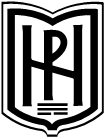 ЮГОЗАПАДЕН УНИВЕРСИТЕТ „НЕОФИТ РИЛСКИ“… ФАКУЛТЕТКатедра „…“2700 Благоевград,  ул. Иван Михайлов 66; 073 /  88 55 01; info@swu.bg;  www.swu.bgГОДИШЕН ОТЧЕТНА ДОКТОРАНТАГОДИШЕН ОТЧЕТНА ДОКТОРАНТАЗА ПЪРВАТА / ВТОРАТА / ТРЕТАТА / ЧЕТВЪРТАТА ГОДИНАЗА ПЪРВАТА / ВТОРАТА / ТРЕТАТА / ЧЕТВЪРТАТА ГОДИНАИМЕ, ПРЕЗИМЕ И ФАМИЛИЯ: ФОРМА НА ОБУЧЕНИЕ:ЗАДОЧНА / ДИСТАНЦИОННАДАТА НА ЗАЧИСЛЯВАНЕ:ЗАПОВЕД № … / … Г.СРОК НА ОБУЧЕНИЕ:ОТ …/…/… Г. ДО …/…/… Г.НАУЧНА ОБЛАСТ:ДОКТОРСКА ПРОГРАМА:ТЕМА НА ДИСЕРТАЦИОННИЯ ТРУД:НАУЧЕН РЪКОВОДИТЕЛ:ВТОРИ НАУЧЕН РЪКОВОДИТЕЛ / КОНСУЛТАНТ:ОТЧЕТЪТ Е ПРИЕТ ОТ КАТЕДРЕНИЯ СЪВЕТ: ПРОТОКОЛ № … / … Г.ОТЧЕТЪТ Е УТВЪРДЕН ОТ ФАКУЛТЕТНИЯ СЪВЕТ:ПРОТОКОЛ № … / … Г.		ДЕКАН:		… БЛАГОЕВГРАД, 2019 г.ДОКЛАД за постигнатите научни резултати:№НАИМЕНОВАНИЕ НА ИЗПЪЛНЕНИТЕ ДЕЙНОСТИПОЯСНЕНИЯ ( доказателства, забележки, обяснения за неизпълнение на отговорности или неспазване на срокове, друга релевантна информация)I.ОБРАЗОВАТЕЛНА ДЕЙНОСТОБРАЗОВАТЕЛНА ДЕЙНОСТ1.… 2.… 3.… ІІ.НАУЧНОИЗСЛЕДОВАТЕЛСКА ДЕЙНОСТ НАУЧНОИЗСЛЕДОВАТЕЛСКА ДЕЙНОСТ 1.…2.… 3.… III.ПЕДАГОГИЧЕСКА ДЕЙНОСТПЕДАГОГИЧЕСКА ДЕЙНОСТ1.… 2.… 3.… IV.ДРУГИДРУГИ1.…  2.… 3.… ЗАКЛЮЧЕНИЕ на научния ръководител: